Nom : Lavoisier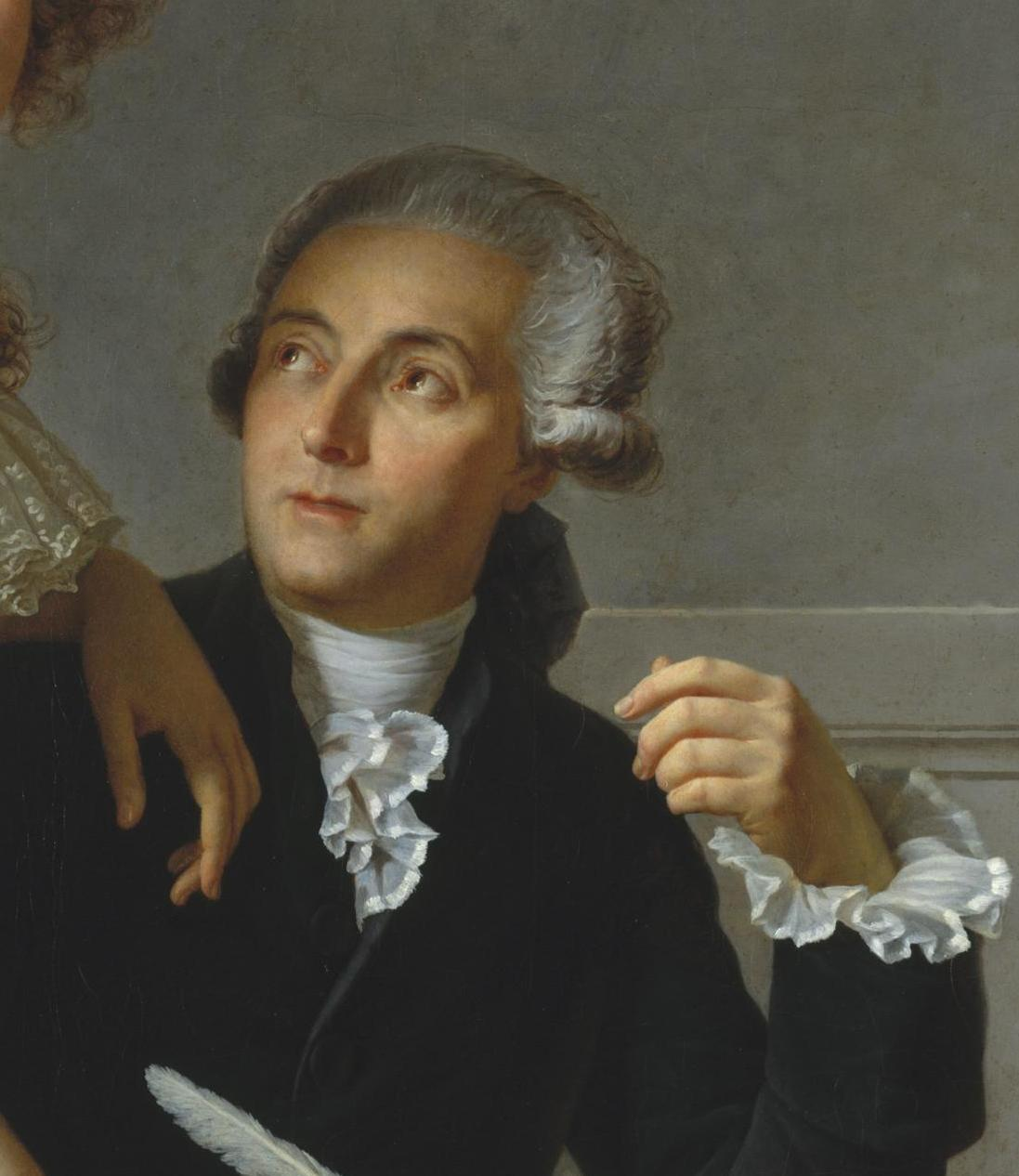 Nom au complet : Antoine-laurent de lavoisierNationalité : Français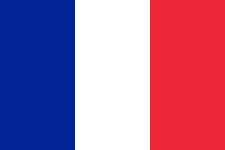 Périodes de temps : 1743 à 1794Phrase célebre :rien ne se perd, rien ne se crée tous se transformeDécouverte : balance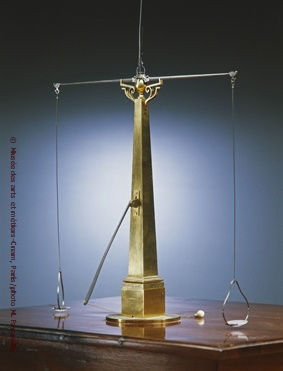 